The Labour Office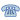 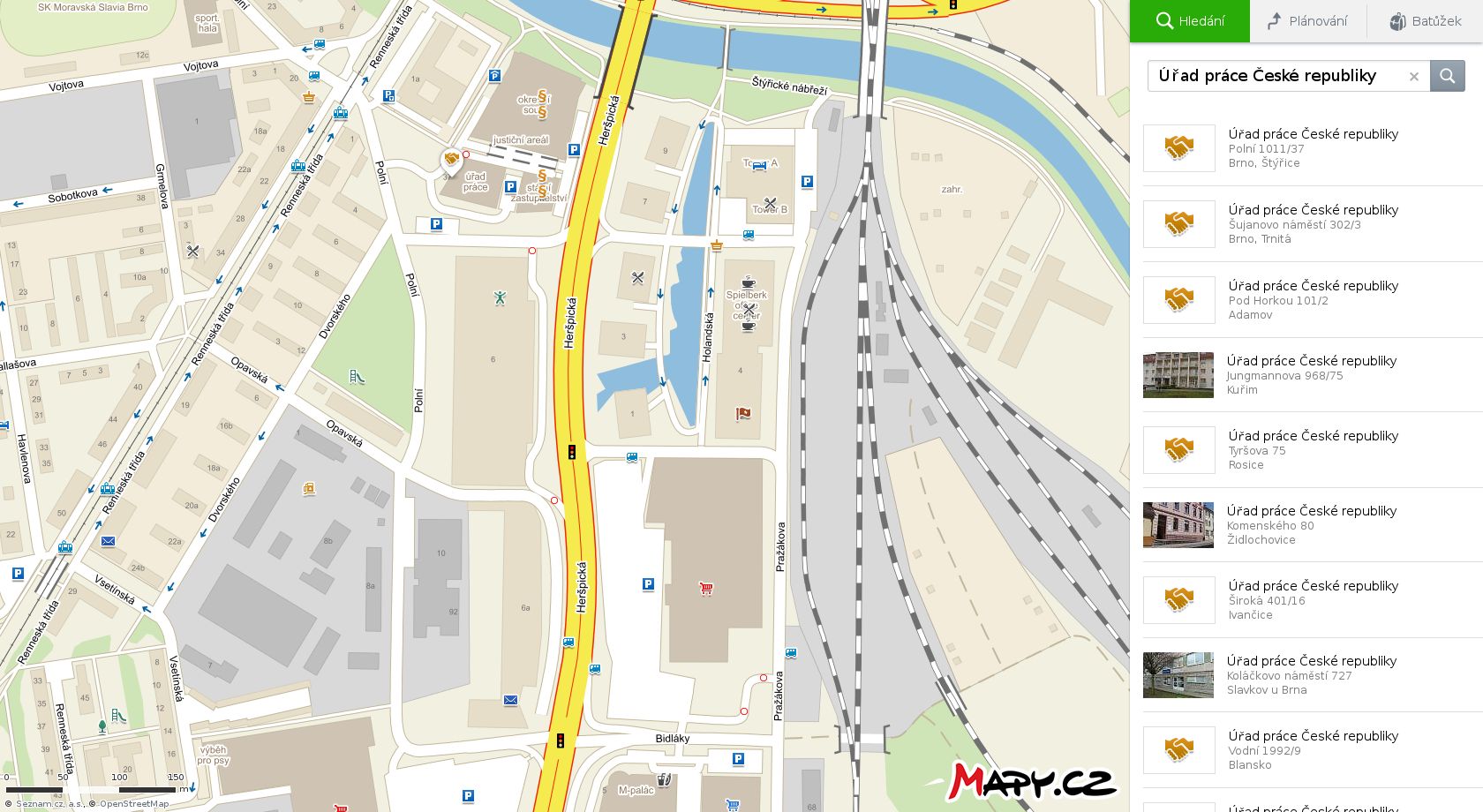 The Labour Office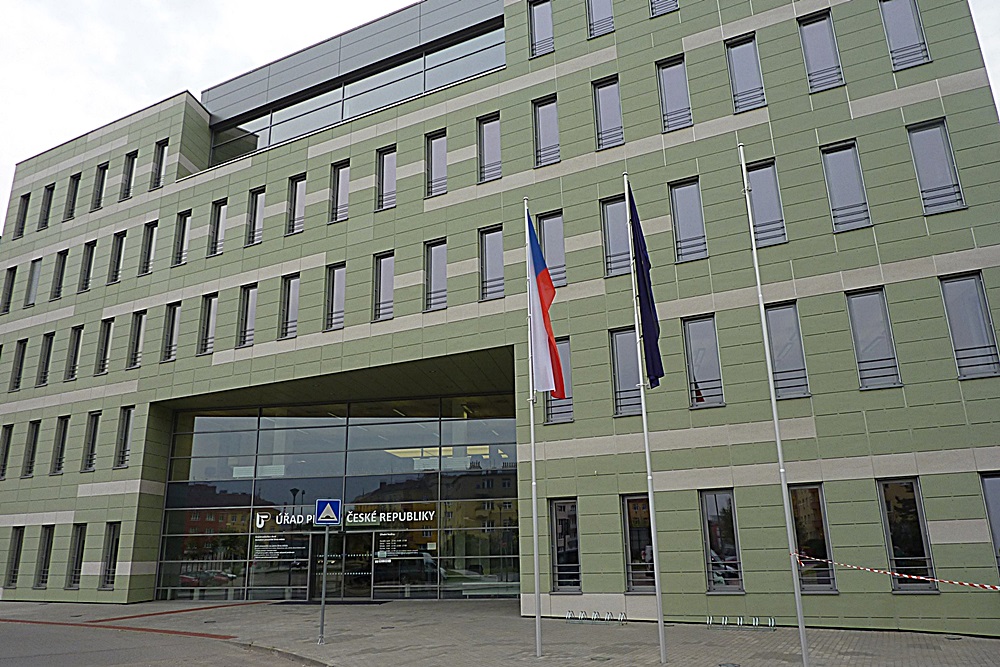 